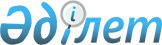 О признии утратившим силу решение Абайского районного маслихата от 30 ноября 2017 года № 18/3-VI "Об утверждении правил управления бесхозяйными отходами, признанными решением суда поступившими в коммунальную собственность по Абайскому району"Решение маслихата Абайского района Восточно-Казахстанской области от 29 июня 2020 года № 49/13-VI. Зарегистрировано Департаментом юстиции Восточно-Казахстанской области 9 июля 2020 года № 7299
      Примечание ИЗПИ.

      В тексте документа сохранена пунктуация и орфография оригинала.
      В соответствии со статьей 27 Закона Республики Казахстан от 6 апреля 2016 года "О правовых актах", пунктом 5 статьи 7 Закона Республики Казахстан от 23 января 2001 года "О местном государственном управлении и самоуправлении в Республике Казахстан", Абайский районный маслихат РЕШИЛ:
      1. Признать утратившим силу решение Абайского районного маслихата от 30 ноября 2017 года № 18/3-VI "Об утверждении Правил управления бесхозяйными отходами, признанными решением суда поступившими в коммунальную собственность по Абайскому району" (зарегистрировано в Реестре государственной регистрации нормативных правовых актов за № 5329, опубликовано в Эталонном контрольном банке нормативных правовых актов Республики Казахстан в электронном виде от 12 декабря 2017 года).
      2. Настоящее решение вводится в действие со дня принятия.
					© 2012. РГП на ПХВ «Институт законодательства и правовой информации Республики Казахстан» Министерства юстиции Республики Казахстан
				
      Председатель сессии 

А. Белибаев

      Секретарь маслихата 

Е. Лдибаев
